Anmeldung:(abtrennen und bis Mitte Juni im Sekretariat der Musikschule abgeben; Nachmeldungen können eventuell nicht mehr berücksichtigt werden)Anmeldung auch im Internet, Download unter: www.rankweil.at/musikschuleVor- und Zuname:  …………………………………………………………………………geboren am:  ………………………………  Geschlecht:  .…………………………..Ort/Adresse:  …………………………………………………………………………………Tel.Nr.:  …………………………………………………………………………………………e-mail Adresse:  ……………………………………………………………………………..Kindergarten/Schule im nächsten Semester:  ………………………………………….Eltern bzw. Zahlungspflichtiger:  ………………………………………………………Datum/Unterschrift:  ……………………………………………………………………….Diese Anmeldung ist verbindlich, mit Ihrer Unterschrift akzeptieren Sie die Schulordnung und Tarife der Musikschule Rankweil-Vorderland. Im September werden zu Schulbeginn 2 Schnupperstunden angeboten.  Bitte zutreffendes ankreuzen: O MUZ O EMP 1 O EMP 2 O Musikwerkstatt  Interesse für: 	O Kreativwerkstatt		   	  O Orff-Werkstatt	O Rhythmuswerkstatt		   	  O Theaterwerkstatt	O Kinderchor O EMP für Senioren 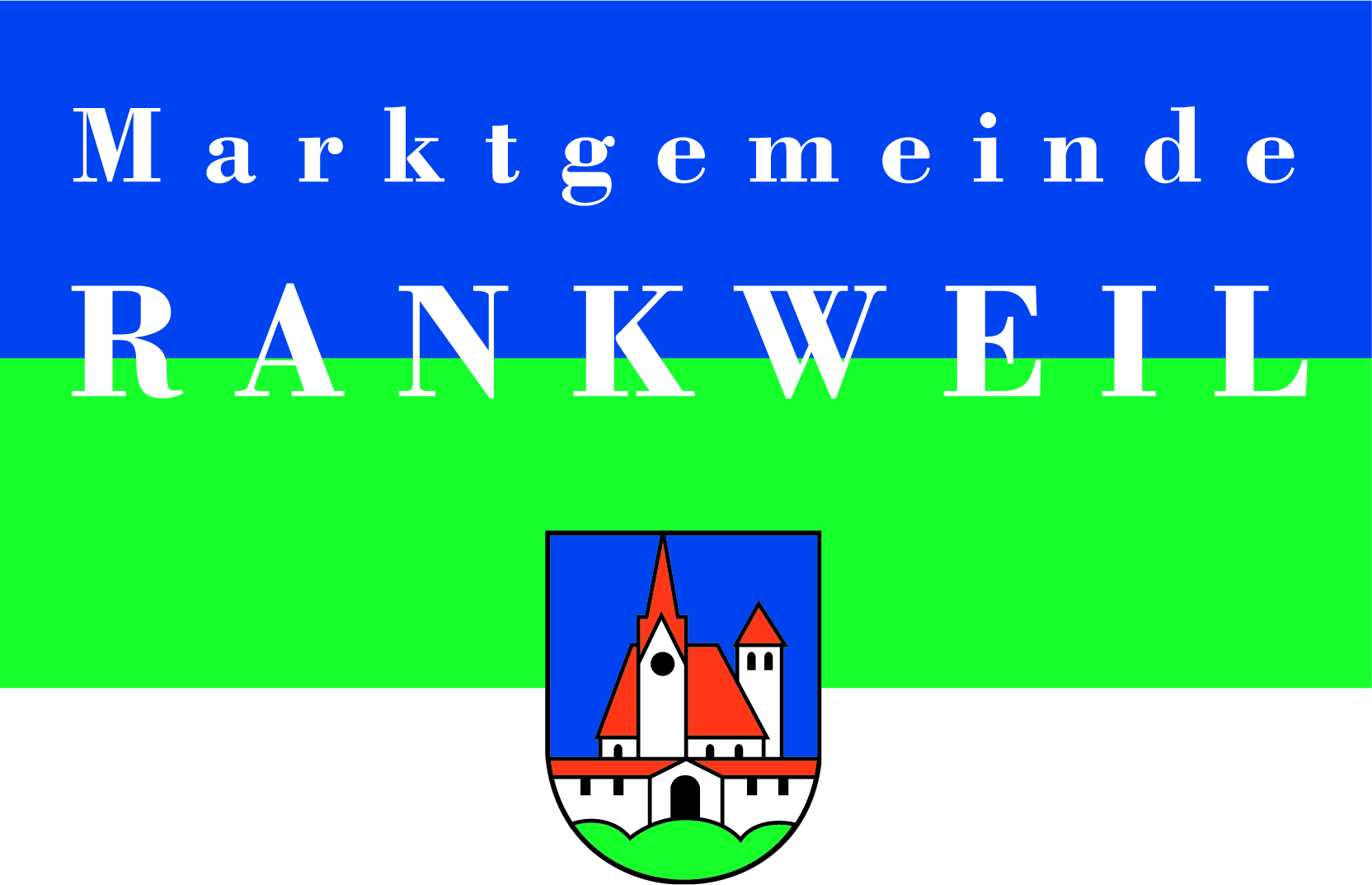 Musikschule Rankweil-VorderlandEMP
Elementare Musikpädagogik für alle AltersstufenMusikschule Rankweil-VorderlandUntere Bahnhofstraße 10, 6830 Rankweil Ingold Breuss, MS-Dir. / Brigitte Krieber, Sekr. Tel.: 05522 405 3111e-mail: musikschule@rankweil.athomepage: www.rankweil.at/musikschuleDer Weg zum InstrumentMusikzwerge (MUZ) 3-4jährige Unterrichtsort: Rankweil Musikschule 	Elementare Musikpädagogik 1 (EMP 1) 4-5jährigeUnterrichtsort: in den jeweiligen Mitgliedsgemeinden, evtl. Kindergarten  	Elementare Musikpädagogik 2 (EMP 2) 5-6jährige Unterrichtsort: in den jeweiligen Mitgliedsgemeinden, evtl. Kindergarten  	Musikwerkstatt ab dem Volksschulalter -	Kreativwerkstatt-	Orffwerkstatt-	Rhythmuswerkstatt-	Theaterwerkstatt-	Kinderchor 	Erlernen eines Instrumentes 	EMP für Senioren Inhalt der einzelnen GruppenMUZ: Erstes Schnuppern in die Welt der Musik, in Begleitung eines Erwachsenen! Unterrichtsdauer 45 min.,  fixierte Zeit: Mo vormittags EMP1:  Elementares Instrumentalspiel mit Orffinstrumentarium, Rhythmus, Bewegung und Musik auf vielfältige Weise erleben, Unterrichtsdauer 50 min.  EMP 2:  Erste spielerische Erfahrung mit der Notation, Instrumentenkunde, Vertiefung und Ausbau der Rhythmussprache, Unterrichtsdauer 50 min.  Musikwerkstatt: Gruppengröße mindestens 8 KinderDie perfekte Alternative für zu kleine Finger, Zahnlücken oder Unschlüssigkeit des Trauminstrumentes! Erleben von Musik auf vielfältige Weise je nach Werkstättenschwerpunkt,  Vorbereitung auf den Instrumentalunterricht.   Unterrichtsdauer 50 min. Instrumentalunterricht:  Sie können aus einem Angebot von ca. 30 Instrumenten und Stimmbildung/Sologesang wählen.  EMP für Senioren: Gemeinsames Singen, Bewegen und Musizieren in der Gruppe!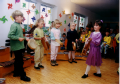 EMP 1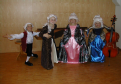 Theaterwerkstatt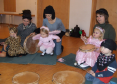 MUZ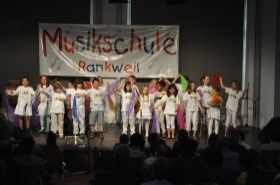 Kinderchor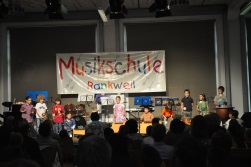 EMEMP 2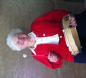 EMP Senioren